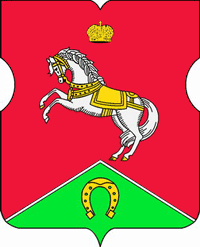 СОВЕТ ДЕПУТАТОВмуниципального округаКОНЬКОВОРЕШЕНИЕ                     17.03.2021		          3 /2                  _________________№___________________В соответствии с Законом города Москвы от 11 июля 2012 года № 39 «О наделении органов местного самоуправления муниципальных округов в городе Москве отдельными полномочиями города Москвы», постановлением Правительства Москвы от 26 декабря 2012 года № 849-ПП «О стимулировании управ районов города Москвы» и на основании обращения управы района Коньково города Москвы от 12.03.2021 года № КН-08-193/21Советом депутатов принято решение:	1. Согласовать адресный перечень дворовых территорий района Коньково для проведения работ по благоустройству в 2021 году за счет средств стимулирования управ районов (второй транш 20 %). (Приложение)2. Направить настоящее решение в управу района Коньково города Москвы, префектуру Юго-Западного административного округа и Департамент территориальных органов исполнительной власти города Москвы в течение трех дней со дня его принятия.3. Опубликовать настоящее решение в бюллетене «Московский муниципальный вестник», разместить на сайте органов местного самоуправления муниципального округа Коньково www.konkovo-moscow.ru.4. Контроль за выполнением настоящего решения возложить на главу муниципального округа Коньково Малахова С.В.Глава муниципального округа Коньково                                       С.В. МалаховПриложение 
к решению Совета депутатов
муниципального округа Коньково
от 17.03.2021 № 3/3Адресный перечень дворовых территорий района Коньково для проведения работ по благоустройству в 2021 году за счет средств стимулирования управ районов (второй транш 20 %)О согласовании адресного перечня дворовых территорий района Коньково для проведения работ по благоустройству в 2021 году за счет средств стимулирования управ районов (второй транш 20 %)№АдресВиды работОбъемСумма руб.Итого сумма руб.1ДТ\Капицы Академика ул. 18Ремонт АБП1 780 кв. м1 663 41023 156 693,992Капицы Академика ул. 20Ремонт АБП3 491 кв. м.3 262 339,523 156 693,993Капицы Академика ул. 22Ремонт АБП 1 966 кв. м.1 837 22723 156 693,994Капицы Академика ул. 26 к.2, 26 к.3, 30 к.1, 30 к.2Ремонт АБП 5 877,5 кв. м.5 492 523, 7523 156 693,995Капицы Академика ул. 32 к.1Ремонт АБП 2 042 кв. м.1 908 24923 156 693,996Капицы Академика ул. 32 к.2Ремонт АБП 2 260 кв. м.2 111 97023 156 693,997Капицы Академика ул. 34/121Ремонт АБП 2 225 кв. м.2 079 262,523 156 693,998Капицы Академика ул. 4Ремонт АБП 2 270 кв. м.2 121 31523 156 693,999Капицы Академика ул. 6Ремонт АБП 2 239 кв. м.2 092 345,523 156 693,9910Островитянова ул. 36Ремонт АБП 629,33 кв. м.588051,7423 156 693,99Итого:Итого:Итого:Итого:Итого:23 156 693,99